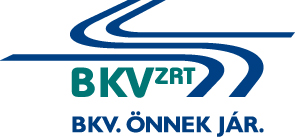 Digitális futómű beállító berendezés szállításae-versenyeztetési eljárásEljárás száma: BKV Zrt. VB-24/16.AJÁNLATI FELHÍVÁSBudapest, 2016.AJÁNLATI FELHÍVÁSAjánlatkérő neve:		Budapesti Közlekedési Zártkörűen Működő Részvénytársaság Gazdasági IgazgatóságBeszerzési Főosztály1072 Budapest, Akácfa u. 15. Telefon/Fax: 322-64-38E-mail: kozbeszerzes@bkv.huAz eljárás száma: BKV Zrt. VB-24/16.A beszerzés tárgya és mennyisége:A beszerzése tárgya: Digitális futómű beállító berendezés szállítása az 1-es számú függelék szerinti. A berendezésnek képes kell lennie a BKV Zrt. által üzemeltetett autóbuszok futóműveinek mérésére és a mért adatok elektronikus naplózására.Mennyisége: 3 db3.	Rész ajánlattételi lehetőség Ajánlatkérő csak teljes körű ajánlatot fogad el.4.	A beszerzés tárgyával kapcsolatos műszaki, minőségi követelményekA beszerzés tárgyával kapcsolatos részletes műszaki követelményeket a jelen Ajánlati felhívás 1-es számú függeléke tartalmazza.5.	A szerződés hatálya, a teljesítés ütemezése, teljesítési határidő:A szerződés hatálya: a szerződés aláírástól számított 2016. szeptember 15.Teljesítési határidő:Legkésőbb a Megrendelés (BMR) kiadásától számított 30 nap.Ajánlattevőnek kifejezetten nyilatkoznia kell a teljesítési határidőről.A megrendelés módja és teljesítés helyei:A teljesítés az Ajánlatkérő által kért ütemezés szerint, konkrét megrendelés (BMR) alapján történik. A teljesítés helyei: BKV Zrt. Autóbusz és Trolibusz Üzemeltetési Igazgatóság, Divíziói.Szerződést biztosító mellékkötelezettségek:Ajánlatkérő késedelmes teljesítés esetén naponta 2%, hibás teljesítés, illetve a teljesítés meghiúsulása esetén 30%-os kötbért érvényesíthet. A részletes szabályokat a szerződéstervezet tartalmazza.Az ellenszolgáltatás teljesítésének feltétele:A szerződés tárgyát képező szolgáltatás ellenértékének kiegyenlítése a megrendelés teljesítésének Ajánlatkérő általi igazolását követően, az Ajánlatkérőhöz benyújtott számla alapján, a számla kézhezvételétől számított 30 (harminc) naptári napon belül, átutalással történik.Ajánlatkérő előleget nem fizet.Ajánlatkérő késedelmes fizetése esetén a Ptk. 6:155 §-ban rögzítettek szerint fizet késedelmi kamatot.Ajánlattevőkkel szemben támasztott gazdasági és pénzügyi alkalmassági követelmények:A szerződés teljesítésére alkalmasnak minősül az ajánlattevő (közös ajánlattevő), ha az előző három üzleti évből legalább az egyik évben a teljes – általános forgalmi adó nélkül számított – árbevétele elérte az 7 millió Forintot.Gazdasági és pénzügyi alkalmasság igazolására kért adatok és tények (igazolás módja):Az Ajánlattevőnek (közös ajánlattevőnek) az ajánlathoz csatolnia kell az előző három üzleti év teljes – általános forgalmi adó nélkül számított – árbevételéről szóló nyilatkozatát.Ajánlattevőkkel szemben támasztott műszaki, szakmai alkalmassági követelmények:A szerződés teljesítésére alkalmasnak minősül az ajánlattevő (közös ajánlattevő), ha rendelkezik a felhívás feladását megelőző 60 hónap során teljesített, legalább 1 db, de összesen minimum 4,5 millió Forint értékű, gépjármű futómű beállító berendezés szállítására vonatkozó referenciával.Műszaki alkalmasság igazolására kért adatok és tények (igazolás módja)Az ajánlattevőnek (közös ajánlattevőnek) és az általa igénybe venni kívánt alvállalkozójánakIsmertetnie kell a felhívás megküldését megelőző 60 hónap során végzett legjelentősebb teljesítéseit. A referencia nyilatkozatnak legalább a következő adatokat kell tartalmaznia: az ellenszolgáltatás összege, a teljesítés ideje és helye, gépjármű futómű beállítási berendezés szállítására, továbbá nyilatkozni kell arról, hogy a teljesítés az előírásoknak és a szerződésnek megfelelően történt-e.Az ajánlattevő által az ajánlathoz kötelezően csatolandó igazolások, nyilatkozatok:Az ajánlatban meg kell jelölni az Ajánlattevő által a szerződés teljesítéséhez igénybe venni kívánt alvállalkozókat, valamint nyilatkoznia kell az alvállalkozó által végzendő tevékenységről, és annak a teljes ajánlatra vonatkozó mértékéről.Ajánlati árak: Az ellenszolgáltatás nettó értékét az Ajánlattételi nyilatkozat kitöltésével megadni.Az ajánlati árnak tartalmaznia kell a szerződésszerű teljesítéshez szükséges összes járulékos munka-, anyag-, szállítási, felszerelési és egyéb költségeket – ideértve a fuvarozás, tárolás, rakodás, csomagolás költségeit is – valamint a különféle vámköltségeket és adókat az általános forgalmi adó kivételével.Az Ajánlati felhívással kapcsolatos kérdések és válaszok:Az eljárással kapcsolatos kérdések feltevése, információ kérése 2016. március 8. nap 10:00-ig kizárólag írásban a www.electool.hu felületen keresztül tehető.Az ajánlatok benyújtása:A BKV Zrt. a tárgyi eljárást elektronikus rendszerben folytatja le, az eljárásban való részvételhez külön regisztráció szükséges. Kérjük, hogy amennyiben az eljárásban részt kívánnak venni, és még nincsenek regisztrálva az Electool tendereztető rendszerben 2016. március 8-án 8:00 óráig szíveskedjenek részvételi szándékukat jelezni a kozbeszerzes@bkv.hu e-mail címen, hogy a szükséges regisztrációra sor kerülhessen.A regisztráció, valamint azt követően az eljárásban való részvételre feljogosító meghívás időt vesz igénybe, így amennyiben részvételi szándékukat a jelen pontban előzőekben megadott határidőt követően jelzik, ajánlatkérő nem tudja garantálni az eljárásban való részvétel lehetőségét. Felhívjuk továbbá a figyelmet arra, hogy a regisztrációt követően ajánlattevő csak úgy vehet részt az eljárásban, ha Ajánlatkérő a konkrét  eljárásra meghívót küld. Ajánlattevőknek 2016. március 8-án 9:00-ig van lehetőségük arra, hogy jelezzék, ha a meghívót nem kapták meg. Amennyiben Ajánlatkérő ajánlattevőt az eljárásra meghívta és a meghatározott határidőig ajánlattevő nem jelzi, hogy a meghívót nem kapta meg, nem áll módunkban az ajánlat feltöltésével kapcsolatos kifogásokat elfogadni.Felhívjuk a figyelmet, hogy az eljárásban kizárólag az elektronikus rendszerben van lehetőség az ajánlat benyújtására. Az ajánlatot és a csatolandó igazolásokat, nyilatkozatokat kitöltve és cégszerűen aláírva, digitalizálva az Electool oldalára (https://electool.com/sourcingtool/) kell feltölteni. Kérjük, hogy Ajánlattevő ajánlatában adja meg az elérhetőségéhez szükséges adatokat: ajánlattevő cég neve, székhelye, telefonszáma, telefax-száma, a kapcsolattartó személy neve, beosztása.Az ajánlatok benyújtásának (feltöltésének) határideje (ajánlattételi határidő):2016. március 10. nap 11 óra 00 percAz ajánlati árak megtekintése:2016. március 10. nap 11 óra 01 percAz ajánlatok elbírálásának szempontja:Ajánlatkérő az Ajánlati felhívásban, meghatározott feltételeknek megfelelő ajánlatokat a legalacsonyabb összegű ellenszolgáltatás szerinti ajánlat bírálati szempontja alapján bírálja el.Hiánypótlás:Az Ajánlatkérő a versenyeztetési eljárás során az Ajánlattevők részére teljes körű hiánypótlási lehetőséget biztosít. Ajánlatkérő a hiánypótlási felhívásban pontosan megjelölt hiányokról és a hiánypótlási határidőről elektronikus úton írásban tájékoztatja az Ajánlattevőket.Az ajánlati kötöttség: Ajánlattevő ajánlati kötöttsége az ajánlattételi határidő lejártával kezdődik. Az ajánlattevő ajánlatát e határidő lejártáig módosíthatja vagy visszavonhatja. Az ajánlati kötöttség az eredményhirdetéstől számított 30 napig tart azzal, hogy ezen időpontot követően ajánlatkérő nyilatkozatot kérhet az ajánlat további fenntartására. Amennyiben ajánlattevő nem nyilatkozik, azt ajánlatkérő úgy tekinti, hogy ajánlatát fenntartja.Ajánlatkérő az ajánlattételi határidő lejártáig visszavonhatja a felhívást.Eredményhirdetés:Az Ajánlatkérő az eljárás eredményéről írásban értesíti az Ajánlattevőket az árlejtés (ártárgyalás) napját követő 30. napig. Ajánlatkérő az ajánlatok megfelelő értékelése érdekében jogosult az eredményhirdetés napját elhalasztani, amelyről írásban értesíti ajánlattevőket. Egyéb rendelkezések:Az ajánlattételi nyilatkozat aláírásával az Ajánlattevő kifejezetten nyilatkozik a szerződéstervezet elfogadásáról. Az Ajánlatkérő fenntartja a jogot, hogy a szerződéses feltételekről vagy a benyújtott ajánlatok értékelésének eredményétől függően tárgyalást tartson.Az ajánlathoz csatolni kell a megajánlott eszköz pontos típusát, gyártmányát, termék leírását, specifikációját, ábráját vagy fotóját.Ajánlattevőnek csatolnia kell a szállítni kívánt termékek gyártójánál működő MSZ EN ISO 9001:2009 vagy EN ISO 9001:2008 szabvány mindenkor érvényes változata szerint működtetett minőségbiztosítási rendszer alkalmazását bizonyító, illetve bármely nemzeti rendszerben akkreditált tanúsító szervezettől származó érvényes tanúsítvány egyszerű másolati példányát. Ennek hiányában egy évnél nem régebbi, akkreditált vizsgáló intézménytől származó ellenőrzési jelentés csatolása szükséges. Amennyiben a gyártói ISO tanúsítvány másolatát nem tudja csatolni, de tudomással bír arról, hogy a gyártónál ilyen rendszer működik, elegendő a rendszer fennállásáról az Ajánlattevő által aláírt nyilatkozat csatolása.A csatolt dokumentumokból azok érvényességi idejének is ki kell derülnie.Az Ajánlattevő nem magyar nyelven is becsatolhat dokumentumokat, de valamennyi nem magyar nyelvű dokumentumhoz felelős magyar nyelvű fordítást kell mellékelni. Az ajánlat értelmezési szempontjából a magyar fordítás az irányadó. A fordítási hibákból történő felelősséget az Ajánlattevő vállalja.A megajánlott eszköznek rendelkeznie kell minőségi tanúsítvánnyal, magyar nyelvű kezelési és karbantartási utasítással. Ajánlattevőnek nyertessége esetén az eszközhöz garancia levelet kell csatolnia.Ajánlattevőnek a megajánlott termékre vonatkozóan rendelkeznie kell magyarországi szerviz háttérrel.Ajánlatkérő amennyiben nem tud meggyőződni a benyújtott dokumentumok alapján a megajánlott eszköz megfelelőségéről, abban az esetben jogosult az ajánlatot érvénytelennek tekinteni.Ajánlatkérő az ajánlatok benyújtását követően elektronikus árlejtést vagy ártárgyalást tart, a végleges ajánlati árak kialakítása érdekében. Az (ár)tárgyalások és árlejtés tartásáról, azok menetéről az Ajánlatkérő egyidejűleg tájékoztatja valamennyi érvényes ajánlatot benyújtó Ajánlattevőt.Az Ajánlatkérő fenntartja a jogot, hogy az ajánlatok elbírálása során az eljárást eredménytelennek nyilvánítsa és adott esetben a legkedvezőbb ajánlatot benyújtó ajánlattevővel szemben a szerződés megkötését megtagadja.A szerződés a nyertes ajánlattevővel, írásban jön létre, mindkét fél általi aláírás időpontjában.számú függelékMűszaki leírás„Három darab digitális futómű beállító berendezés szállítása”A berendezés legyen képes a BKV Zrt. által üzemeltetett autóbuszok futóműveinek mérésére és a mért adatok elektronikus naplózására.A Szállítónak kell elvégeznie a berendezés telepítését és beüzemelését, valamint a használathoz szükséges oktatást kell tartania az Autóbusz és Trolibusz Üzemeltetési Igazgatóság 4 Divíziójánál 4-4 fő részére.A berendezés műszaki specifikációi az alábbiak:A leszállított konfigurációban alkalmas a BKV Zrt. által üzemeltetett szóló és csuklós autóbuszok futóműveinek mérésére.Vezeték nélküli, digitális mérőfejek.Mobilis műszerállvány teljes felszereltséggel.Grafikus megjelenítő felület, monitor.Komplett számítógép, színes nyomtató.Billentyűzet és egér.Kormánytámasz.Féktámasz.Mechanikus forgózsámoly.Operációs rendszer és a mérést irányító, gépjármű adatbázissal rendelkező, magyar nyelvű szoftver.Tárolható, visszakereshető mérések.Helyszíni beüzemelés, a kezelő személyzet oktatása.Egyéb teljesítési feltételek: A terméket por, víz és egyéb szennyeződések ellen védett, zárható csomagolásban kell leszállítani a Megrendelő részére.A termék beszállítása a megrendelő részére az Ajánlattevő feladata.Mennyiségi átvétel módja: A teljesítés helyére történő szállítás alkalmával átvételkor mennyiségi és műszaki állapot szempontjából történő megvizsgálás.Minőségi átvétel módja: Amennyiben a mennyiségi átvétel és műszaki állapot szempontból történő megvizsgálás során eltérések, hibák, hiányosságok mutatkoznak, úgy az eltéréseket, hibákat, hiányosságokat a felek jegyzőkönyvben rögzítik. Az eltérések, hibák, hiányosságok szerződésszerű kijavítása, pótlása után állítható ki Teljesítési igazolás.Jótállás elvárt időtartama: Ajánlattevő köteles a teljesítésre vonatkozóan az átvételtől számított minimum 12 hónap, teljes körű jótállást vállalni. A termék jótállási időn belüli meghibásodása esetén jótállás érvényesítésekor, illetve hibás teljesítés esetén a termék térítésmentes elszállítása, valamint visszaszállítása az Ajánlatkérő részére az Ajánlattevő feladata. A jótállási idő alatt történt meghibásodás esetén a jótállás időtartama a cserélt alkatrészre újból kezdődik.1. számú mellékletAjánlattételi nyilatkozatAjánlatkérő:	Budapesti Közlekedési Zártkörűen Működő Részvénytársaság	Gazdasági Igazgatóság, 	Beszerzési Főosztály 	1072 Budapest, Akácfa u. 15. Az eljárás tárgya: Digitális futómű beállító berendezés szállításaAz eljárás száma: VB-24/16.Ajánlattevő cég adataiNév:	Székhely:	Adószám: …………………………………………………………………….Cégjegyzékszám: ……………………………………………………………Cégjegyzésre jogosult személy neve:	E-mail cím: ………………………………………………………………….Telefonszám:	Kapcsolattartásra kijelölt személy neve, elérhetősége (e-mail cím/telefon/fax szám): ………………	A megajánlott berendezés ellenértéke:……………………………….,-Ft/dbAz ajánlat nettó összesen értéke a három darab berendezésre vonatkozóan: …………………………..Ft.Teljesítési határidő a megrendelés (BMR) kiadását követő :……………………………nap. (max.30 nap)Alulírottak kijelentjük, hogy a felhívás szerinti szerződéses feltételeket elfogadjuk, jelen ajánlatunkat a szerződéskötésig fenntartjuk.………………………., 2016. ................... (hó) ........ (nap) 	………………………….....		Ajánlattevő cégszerű aláírása2. számú mellékletNyilatkozat az Alvállalkozó(k)rólCímzett:	Budapesti Közlekedési Zártkörűen Működő Részvénytársaság	Gazdasági Igazgatóság	Beszerzési Főosztály	1072 Budapest Akácfa u. 15.Az eljárás tárgya: Digitális futómű beállító berendezés szállításaAz eljárás száma: VB-24/16.Alulírott ...................................(név) a ………………………………….(cég neve), mint Ajánlattevő nevében nyilatkozattételre jogosult személy a BKV Zrt., mint Ajánlatkérő BKV Zrt. VB-24/16. számú, „Digitális futómű beállító berendezés szállítása” tárgyú eljárásában nyilatkozom, hogy a felhívásban megjelölt tevékenység elvégzéséhez az alábbiakban megnevezett alvállalkozók bevonását tervezzük:……………………, 2016. év ................... hó ........ nap	.....		Ajánlattevő cégszerű aláírása3/A. számú mellékletVersenyeztetési eljárásban ajánlattevői nyilatkozat(kizáró okok nyilatkozata)Az eljárás tárgya: Digitális futómű beállító berendezés szállításaAz eljárás száma: VB-24/16.Alulírott 	, mint a(z) 	….................. (cégnév, székhely) cégjegyzésre jogosult képviselője jelen nyilatkozat aláírásával kijelentem, hogy a(z) …………………………… (cégnév) mint Ajánlattevőa)	Nem áll végelszámolás, felszámolási eljárás, cégbírósági törvényességi felügyeleti- (megszüntetési), csődeljárás vagy végrehajtás alatt;b)	Nem függesztette fel tevékenységét; c)	Nem követett el gazdasági illetőleg szakmai tevékenységével kapcsolatban jogerős bírósági ítéletben megállapított bűncselekményt;d)	Nem került jogerősen eltiltásra közbeszerzési eljárásokban való részvételtől;e)	Nem szolgáltatott hamis adatot korábbi – három évnél nem régebben lezárult – közbeszerzési eljárásban;f) A BKV Zrt-vel szemben nem állt illetve nem áll polgári peres eljárásban, egyéb jogvitában, nincs a BKV Zrt-vel szemben fennálló, lejárt kötelezettsége, nem, vagy nem volt tulajdonosa, tisztségviselője olyan gazdasági társaságnak, amelynek kiegyenlítetlen tartozása van vagy maradt fenn a BKV Zrt-vel szemben.Tudomásul veszem, hogy a kizáró okok fennállta vagy azok eljárás során történő bekövetkezése esetén Ajánlatkérő az ajánlatomat érvénytelenné nyilváníthatja.……………………, 2016. év ................... hó ........ nap	.....		Ajánlattevő cégszerű aláírása3/B. számú melléklet(1/3 oldal)nYILATKOZATaz adózásról és a tényleges tulajdonosrólA * megjelölt nyilatkozatok közül a megfelelő választandó.A) Alulírott ................................., mint a(z) ...................................................... képviseletére jogosult személy kijelentem, hogy az általam képviselt vállalkozás olyan társaságnak minősül, melyet szabályozott tőzsdén jegyeznek.**Kelt …………, 2016. év …hó….nap	………………………………..Ajánlattevő cégszerű aláírásaVAGY*B) Alulírott ................................., mint a(z) ...................................................... képviseletére jogosult személy kijelentem, hogy az általam képviselt vállalkozás olyan társaságnak minősül, melyet nem jegyeznek szabályozott tőzsdén.***Kelt …………, 2016. év …hó….nap	………………………………..Ajánlattevő cégszerű aláírása** amennyiben ajánlatkérő szabályozott tőzsdén jegyzett társaság*** amennyiben ajánlatkérő szabályozott tőzsdén nem jegyzett társaság. Ebben az esetben szükséges a tényleges tulajdonosok köréről nyilatkozni.3/B. számú melléklet (2/3 oldal)Tényleges tulajdonosok ** **Kijelentem, hogy az általam képviselt társaság – a pénzmosás és a terrorizmus finanszírozása megelőzéséről és megakadályozásáról szóló 2007. évi CXXXVI. törvény 3. § r) pontja szerinti definiált – tényleges tulajdonosa megismerhető és az alábbi tényleges tulajdonosok rendelkeznek tulajdonosi részesedéssel:VAGY*Kijelentjük, hogy az általunk képviselt társaság a pénzmosásról szóló törvény 3. § ra)-rd) pontja szerint definiált tényleges tulajdonossal nem rendelkezik, így a 3. § re) pontja alapján az vezető tisztségviselő(k) nevéről és állandó lakhelyéről nyilatkozunk:	………………………………..Ajánlattevő cégszerű aláírása** ** A tényleges tulajdonosok köréről csak abban az esetben nem szükséges nyilatkozni, ha ajánlattevő gazdasági társaságot szabályozott tőzsdén jegyzik.3/B. számú melléklet (3/3 oldal)Nyilatkozat a 25%-ot meghaladó mértékben tulajdoni résszelvagy szavazati joggal rendelkező szervezetekrőlKijelentem, hogy az általam képviselt társaságban az alábbiakban megjelölt jogi személy vagy személyes joga szerint jogképes szervezetek rendelkeznek 25%-ot meghaladó részesedéssel:Kijelentem továbbá, hogy a fent megjelölt szervezetek vonatkozásában (ha van ilyen) is fennállnak az alábbiakban meghatározott feltételek.a) EU-, EGT- vagy OECD-tagállamban rendelkezik adóilletőséggel vagy olyan 	államban rendelkezik adóilletőséggel, mellyel Magyarországnak kettős adózás elkerüléséről szóló egyezménye van.VAGY*	b) a szerződéssel kapcsolatban megszerzett jövedelme az adóilletősége szerinti országban nem adózik kedvezményesebben (a jövedelemre kifizetett végleges, adó-visszatérítések után kifizetett adót figyelembe véve), mint ahogy a gazdasági szereplő az adott országból származó belföldi forrású jövedelme után adózna (ennek a feltételnek nem kell eleget tennie a gazdasági szereplőnek, ha Magyarországon bejegyzett fióktelepe útján fogja teljesíteni a szerződést és a fióktelepnek betudható jövedelemnek minősülne a szerződés alapján kapott jövedelem).a) Kijelentem, hogy a fent megjelölt szervezetek – pénzmosás és a terrorizmus finanszírozása megelőzéséről és megakadályozásáról szóló 2007. évi CXXXVI. törvény 3. § r) pontja szerinti definiált – tényleges tulajdonosa megismerhető.VAGY*b) Kijelentem, hogy a fent megjelölt szervezetek a pénzmosás és a terrorizmus finanszírozása megelőzéséről és megakadályozásáról szóló 2007. évi CXXXVI. törvény 3. § r) pontja szerinti tényleges tulajdonosa nincs.A * megjelölt nyilatkozatok közül a megfelelő aláhúzásával, vagy a nem megfelelő törlésével jelölhetőKelt …………, 2016. év …hó….nap	………………………………..  Ajánlattevő cégszerű aláírása4. SZÁMÚ mellékletReferencianyilatkozat……………………, 2016. év ................... hó ........ nap	.....		Ajánlattevő cégszerű aláírásaSZÁMÚ MELLÉKLETnYILATKOZAT az árbevételről Alulírott ................................., mint a(z) ...................................................... képviseletére jogosult személy nyilatkozom, hogy társaságunk általános forgalmi adó nélkül számított árbevétele az alábbiak szerint alakult: …………, 2016. év …………hó….nap………………………………..                                                                                        Név6. számú mellékletEgyéb nyilatkozatAz eljárás tárgya: Digitális futómű beállító berendezés szállításaAz eljárás száma: VB-24/16.Alulírott ................................., mint a(z) ...................................................... képviseletére jogosult személy nyilatkozom, hogyaz Ajánlati felhívásban és annak valamennyi mellékletében, a szerződés tervezetben, valamint az ajánlatkérő által esetlegesen tett pontosításokban és kiegészítésekben, kiegészítő tájékoztatásban foglalt feltételeket mindenben tudomásul vettük és elfogadjuk, a szerződés megkötésére és teljesítésére vállalkozunk az Ajánlattételi nyilatkozatban megadott ellenszolgáltatás ellenében,A megajánlott eszköz rendelkezik minőségi tanúsítvánnyal, magyar nyelvű kezelési és karbantartási utasítással. Nyertessége esetén az eszközhöz garancia levelet csatolunk.A megajánlott eszköz rendelkezik magyarországi szerviz hátérrel.……………………, 2016. év ................... hó ........ nap	.....		Ajánlattevő cégszerű aláírásaMegnevezésMellékleta)Ajánlattételi nyilatkozat1. sz. mellékletb)Nyilatkozat alvállalkozó(k)ról2. sz. mellékletc)Ajánlattevői nyilatkozat3. sz. mellékletd)Referencia nyilatkozat4. sz. melléklete)Nyilatkozat árbevételről5. sz. mellékletf)Egyéb nyilatkozatok6. sz. mellékletg)Aláírási címpéldánySorszámAlvállalkozó cég neve, székhelyeTevékenység megnevezéseKözreműködés mértéke (%)1.2.stb.NévLakcímNévLakcím25%-ot meghaladó mértékben tulajdoni résszel vagy szavazati joggal rendelkező szervezet neve25%-ot meghaladó mértékben tulajdoni résszel vagy szavazati joggal rendelkező szervezet címeTeljesítés ideje(év)Szerződést kötő másik fél megnevezéseA szállítás/szolgáltatástárgyaésmennyisége (évenkénti bontásban)Ellenszolgál-tatás összege (évenkénti bontásban)A teljesítés megfelelő voltA referenciát igazoló személy neve, elérhetőségeÉvTeljes árbevétel(Ft)20...20...20...